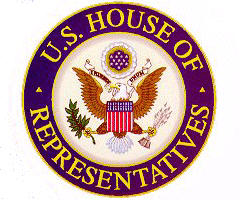 Congressman Donald S. Beyer, Jr.Virginia 8th Congressional DistrictUS Service Academy Congressional Nomination Application and ChecklistFor the Class Entering in 2020Mail completed application and documents to:Office of Congressman Donald S. Beyer, Jr. Attn: Noah Simon, District Director – Service Academy Application1901 N. Moore StreetArlington, VA 22209For questions contact:noah.simon@mail.house.gov and/or john.daniels@mail.house.gov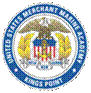 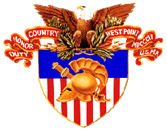 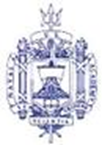 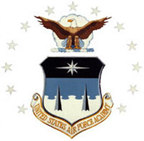 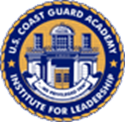 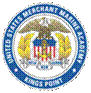 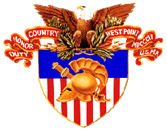 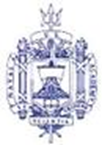 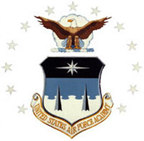 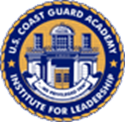 Service  Congressional Nomination Application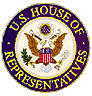 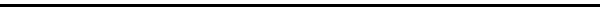         APPLICATION FOR NOMINATIONAPPLICATION DEADLINE IS OCTOBER 11, 2019PERSONAL INFORMATION            GeneralApplicant’s Legal Name:   _____________________________________________________________________________ Last		                                                          First		                                    Middle 		                 Jr., etc.Home Address in the 8th District: ____________________________________________________________________________________________________________________Number and Street                                                                                           City                                                                State              ZipMailing Address (if different):  ____________________________________________________________________________________________________________________Number and Street                                                                                          City                                                                State              ZipTelephone Numbers (Home): ____________________       (Cell):  _______________________  Email Address:  ________________________________________________Date of Birth:  _________________________      High School: ____________________________  Expected graduation date: ______________High School Academy Liaison Officer:   ___________________________________________College or Military Prep School (if applicable):  ____________________________________Academy/Academies of Interest (Please Rank in order from greatest to least interest)1) __________________________________     2) _____________________________________3) ___________________________________   4) _____________________________________Please note:  Due to the high number of individuals who seek nomination through my office, you will need to choose your preferred academy before or at the time an interview.  FamilyFather’s Legal Name: __________________________________________________________ 				Last                                                               First                                             M.I.                                                                       Email: ________________________________________________    Cell Phone Number: _______________________________Mother’s Legal Name: _______________________________________________________________________________________			                                    Last                                                               First                                                 M.I.Email: ________________________________   Cell Phone Number: ____________________Legal Guardian, if other than parent: ______________________________________________________________________________            Name                                                                                                   RelationshipHas any immediate family member attended any U.S. Service Academy?  If so, who and which academy did he/she attend:_______________________________________________________________________________________________________________________________________________________________________________________________________________________________________________________________________________________________________________________________________________________________Has any family member served in any branch of the U.S. Military:  If so, who and which branch:________________________________________________________________________________________________________________________________________________________________________________________________________________________________________________________________________________________________________________________________________________________________________________________________________________________________________________________________________________III. Extracurricular ActivitiesPlease attach a resume listing your athletic, scholastic, community, and other extracurricular achievements and activities.   Be sure to include scouting, athletics, team or group leadership, student government, JROTC or ROTC, community organizations, clubs, chorus and band, honors and awards received, and any other activity or involvement that demonstrates leadership and achievement.IV.    Required Standardized TestingList the dates when you took or will take the following tests along with the respective scoresScholastic Assessment Test (SAT):  _______________________________________________                          American College Testing (ACT):   ________________________________________           ______   I have not taken the required test(s), but I plan to take them on the dates indicated:          SAT: __________________           ACT: ___________________Note:  This office requires official notification of the test scores.  The results may be provided in one of three ways:  directly from the testing agency, on your high school transcript, or on a screen shot from the agency website.Please request that the agency send your results directly to my office.  For the SAT, please use Code 5538.  For the ACT, please use Code 7731.If you send a screen shot from the agency website, the screen shot must also include your name.  V.    Nomination from other sources:I am also seeking a nomination through: Senator: ____________________________             Senator: ____________________________Other: __________________________	Other:  _____________________________I have previously sought a nomination through (complete if applicable):Name: _________________________   Date:____________________  Results: ______________________________________________________________________VI.  	Have you or will you also be applying for a ROTC scholarship to a public or private college?	Yes  _____________				No  ____________VI. Affidavit of Residency and Certification of InformationI certify that I am a legal resident of the Eighth Congressional District of Virginia.  I further certify that all information contained in this application is complete and truthful.  I understand that I will not be given final consideration for nomination if I have not submitted all the necessary data to the Arlington District Office before the deadline. ______________________________________________               _______________________      Signature									      Date VII. Authorization to Publish Name and PhotographShould I receive a nomination to a United States Service Academy, I hereby authorize the use and release of my name, school, photograph and Academy information to the press for possible publication.  I further authorize the use of this information on the official Congressional website of Rep. Donald S. Beyer Jr.  ______________________________________                ___________________      Signature of Applicant                                                                                  Date______________________________________                ___________________      Signature of Parent/Legal Guardian                                                              DateOffice of Congressman Donald S. Beyer Jr.Service Academy Congressional Nomination Application       DOCUMENTATION CHECKLIST AND INSTRUCTIONSName:	_______________________________________________________________________Please return your application package including this checklist and all required documentation to my office on or before the deadline (see Instructions.)  With the exception of high school/college transcripts, listing of fall classes and official SAT/ACT test scores from the testing agencies, this application package must be complete at the time of submission.You will receive written confirmation from my office upon our receipt of the application package.  It is your responsibility to ensure that any remaining allowable items not included in this package are sent directly to my office and received before the deadline of October 11, 2019.  There will be no extension of this deadline.CHECKLISTPlease submit all of the following items in one package:______	Checklist______	Completed Application______	Short written statement (less than 1 page) explaining the reasons you are applying to a         United States Service Academy and the qualities that you have that would make you a good cadet and officer______	Personal Resume with additional information on activities, awards and leadership roles ______	Two (2) and Letters of Recommendation              	(must be in sealed envelopes with signature of writer across the seal)______	Recent Photograph______	Copy of Birth Certificate (include Certificate of Naturalization if applicable)The following items may be submitted after your initial application package but must bereceived before the deadline:______	High School Transcript reflecting final 11th grade and cumulative GPA______	Senior (fall) class schedule______	Official SAT/ACT scores______	College Transcript (if applicable)Please return this package to:Rep. Donald S. Beyer Jr.Attn:  Noah Simon, District Director – Service Academy Application1901 N. Moore Street, Suite 1108Arlington, VA 22209(703) 658-5403